参加申込みフォーム作成マニュアル（Forms使用方法）Edgeを起動してFormsを検索します（端末によってアイコンが異なります）。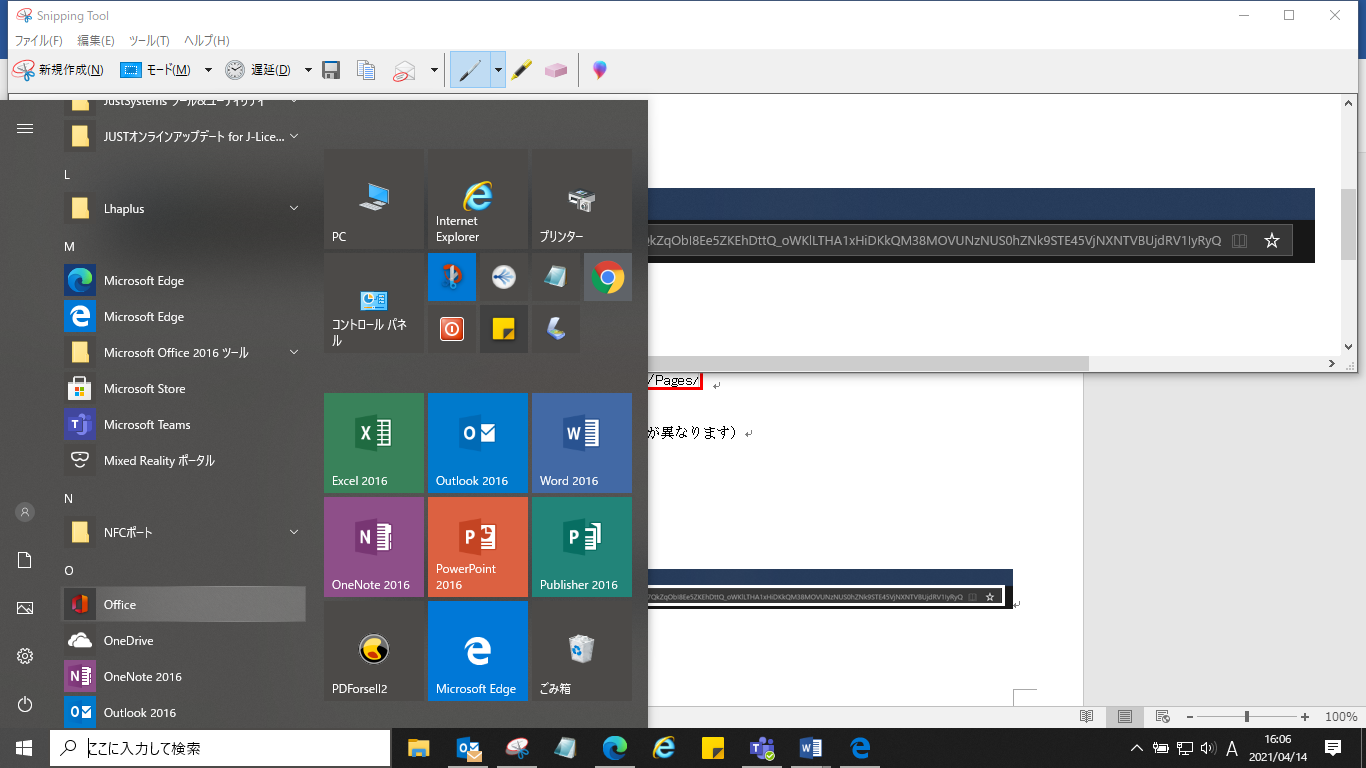 Teamsのアカウント（t職番@kita9.ed.jp）でサインインします。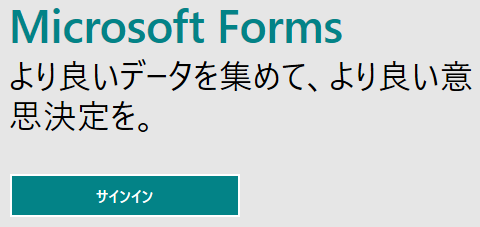 をクリックして、新しいフォームをクリックします。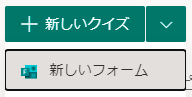 無題のフォームをクリックして、タイトルを変更します。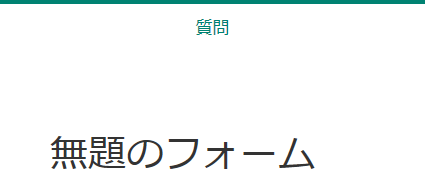 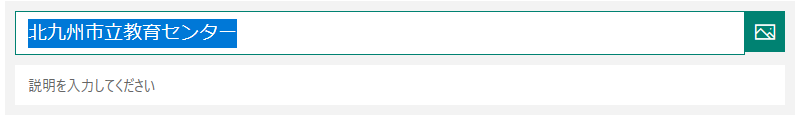 「新規追加」をクリックして、以下の中から追加する項目を選択します。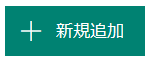 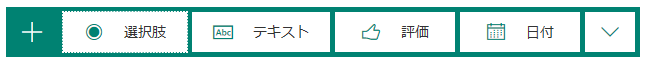 テキスト項目の追加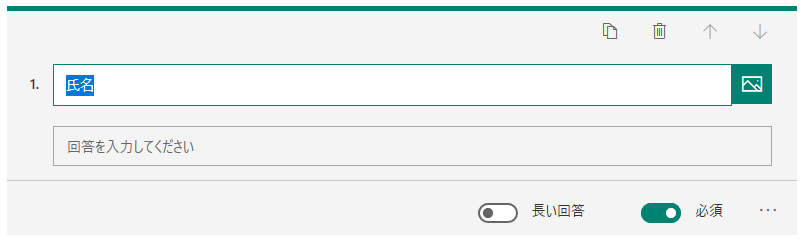 選択肢項目の追加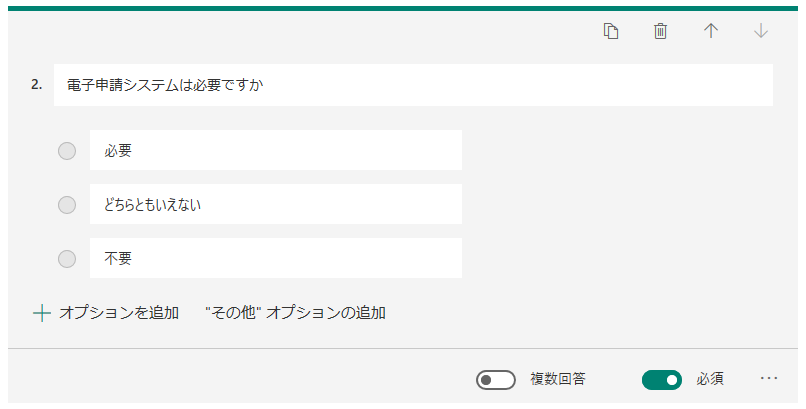 完成したら、プレビューで内容を確認します。プレビューで問題がなければ、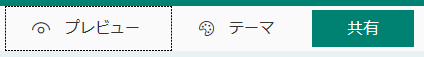 「共有」をクリックします。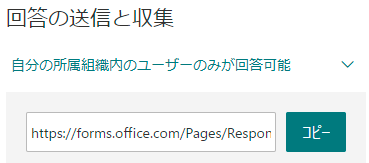 回答者を北九州市の教職員に限定する場合は、「自分の所属組織内のユーザーのみが回答可能」にします。「コピー」をクリックして、「公開授業研修会開催登録」の「８」に貼り付けます。回答データ出力申し込みフォームを作成したアカウントで、Formsにサインインします。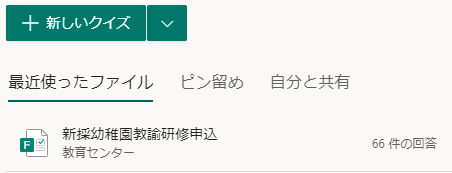 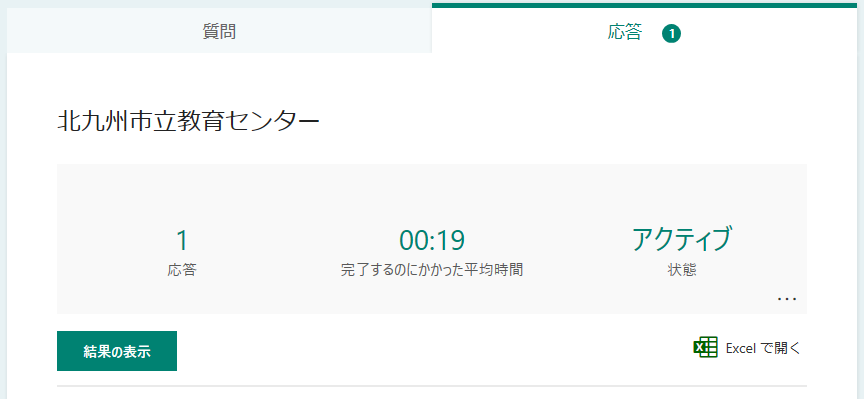 「参加申込みフォーム」例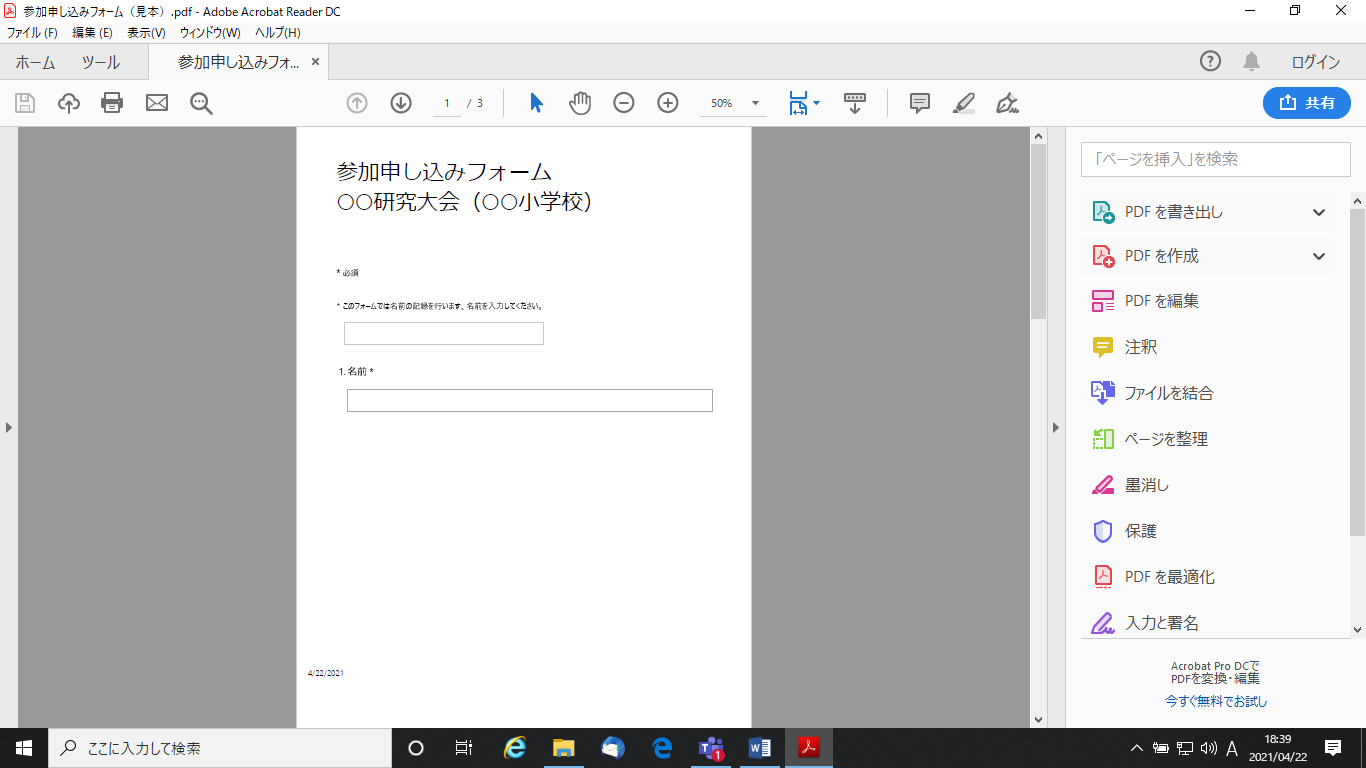 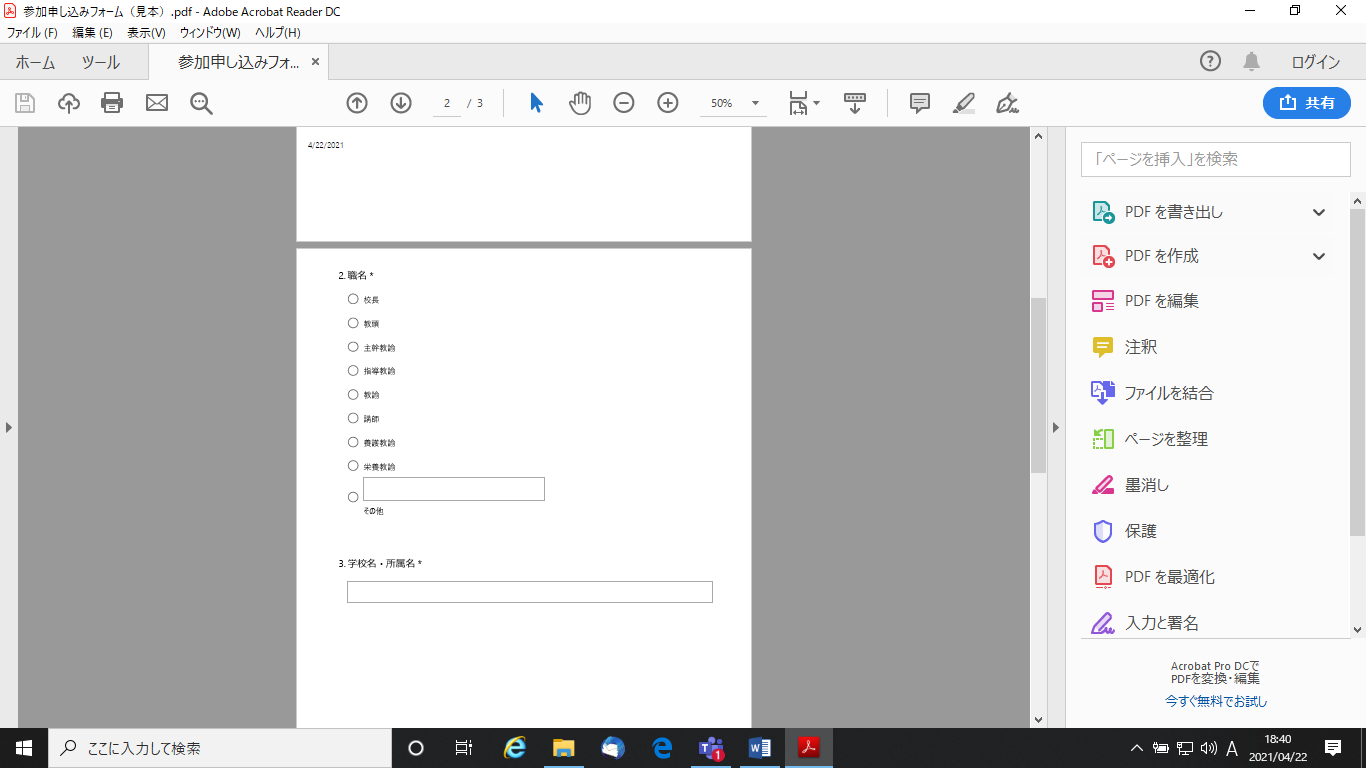 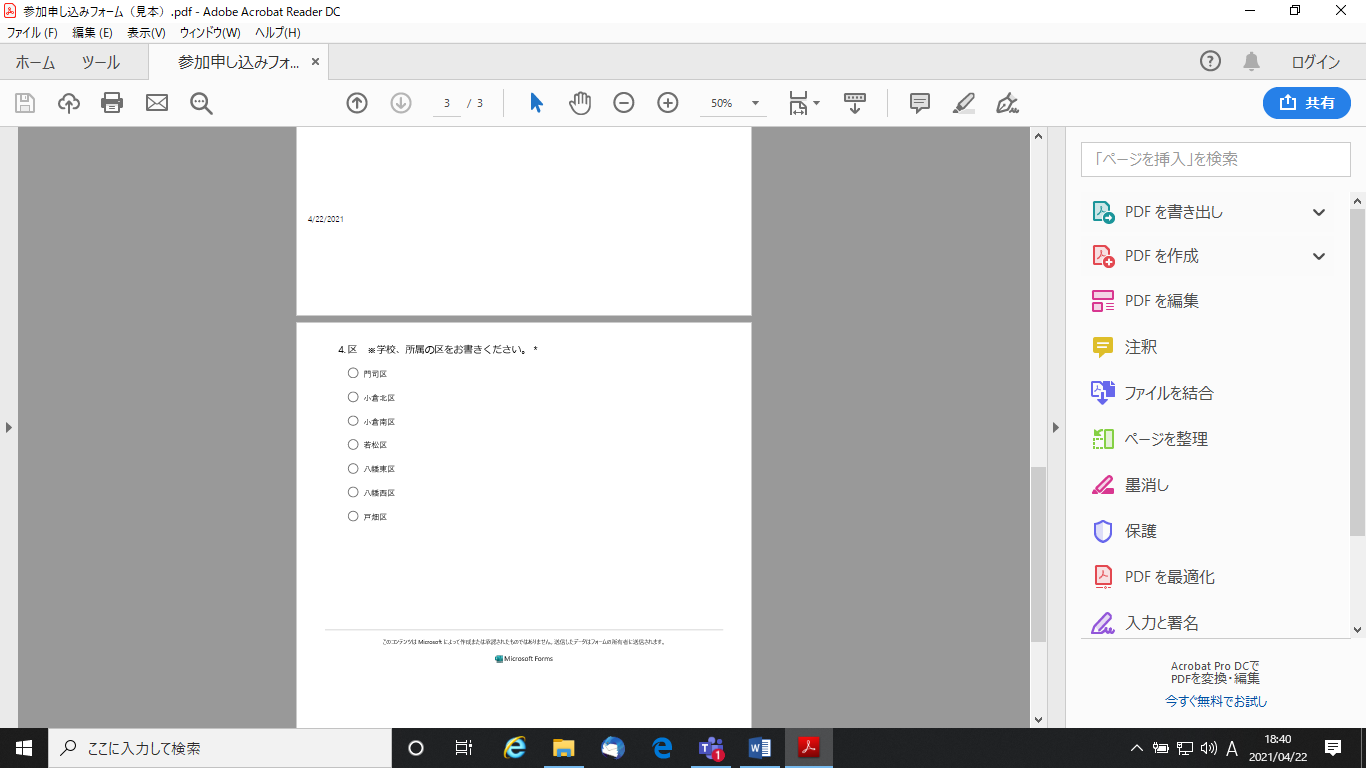 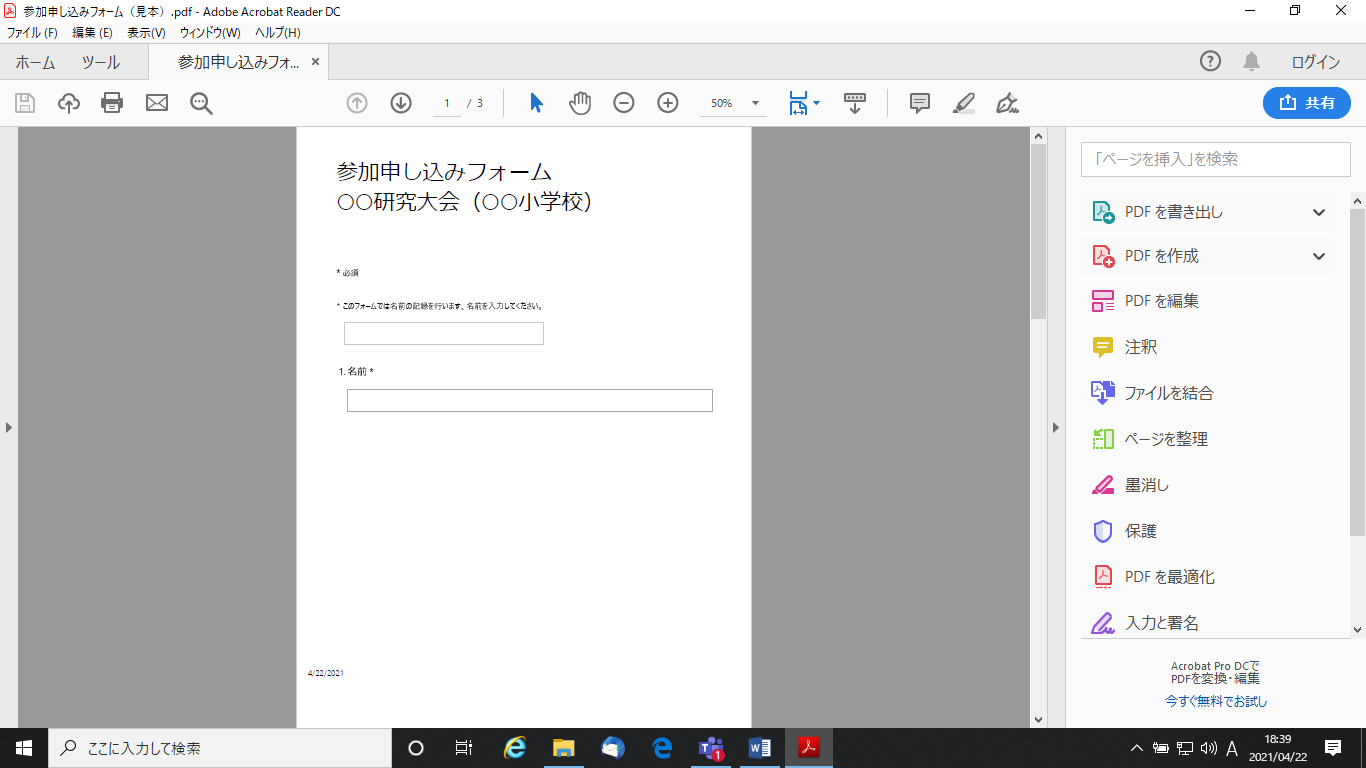 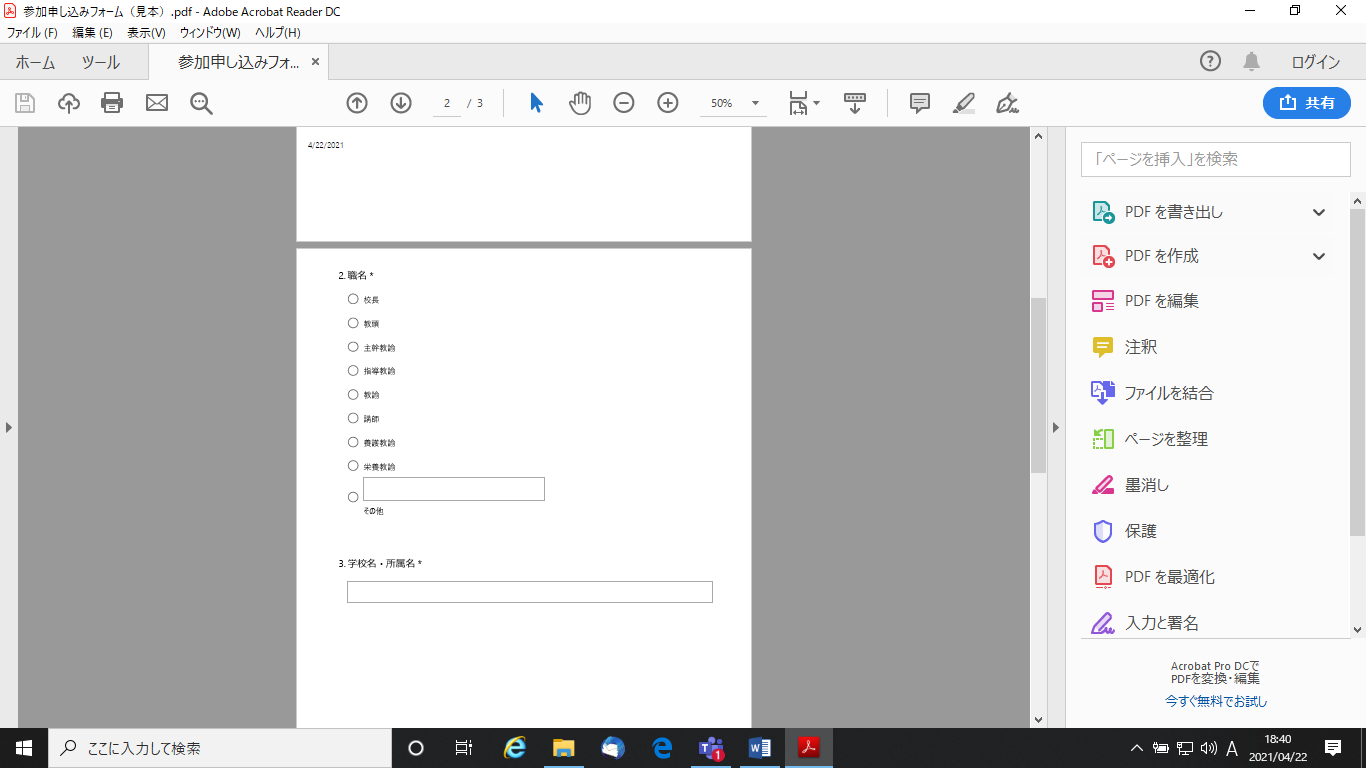 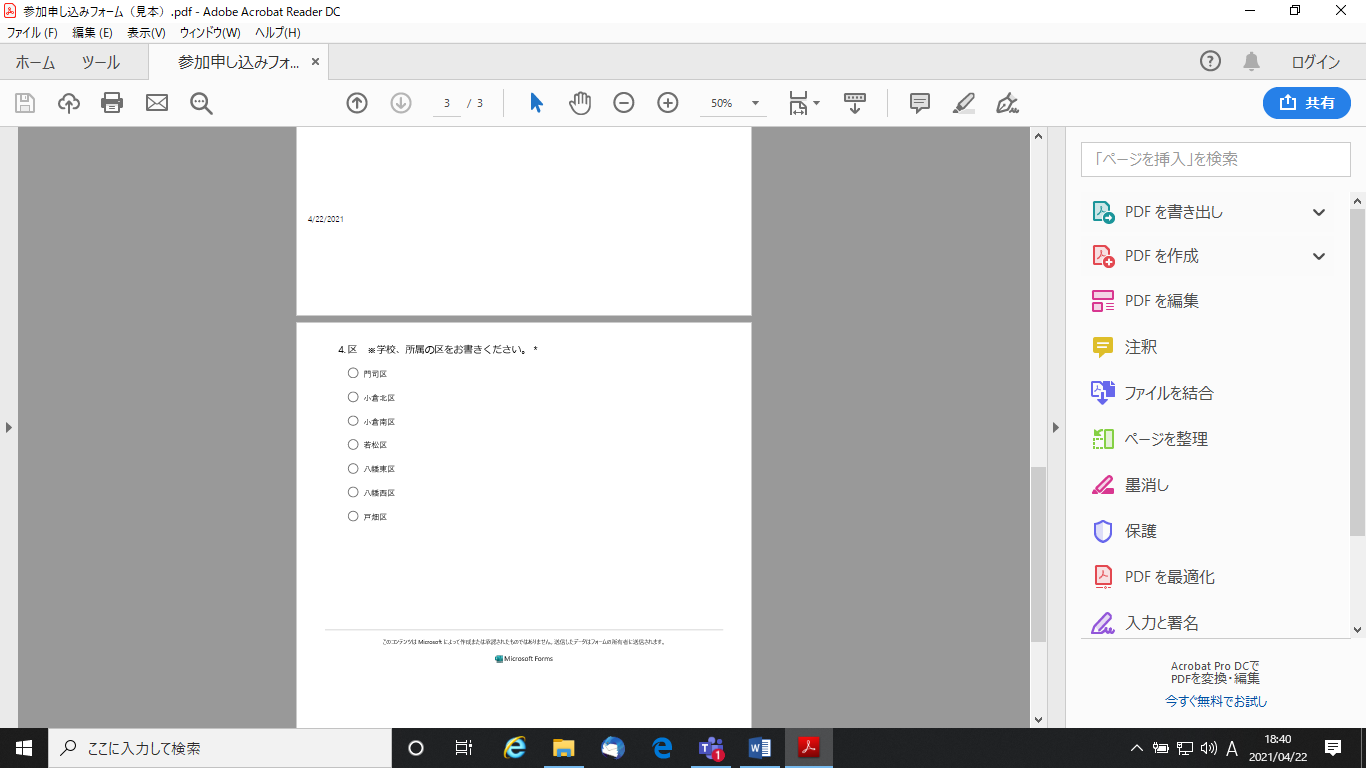 